The Implications of 5G  Brian Hammond explores the ramifications of the imminent arrival of 5G networks, highlighting the faster download speeds and services that will be provided by the major industry players including Verizon, AT&T, T-Mobile and Sprint. The implementation of 5G will boost mobile content consumption as well as support the increasing popularity of internet of things connectivity in homes and in cars, he writes.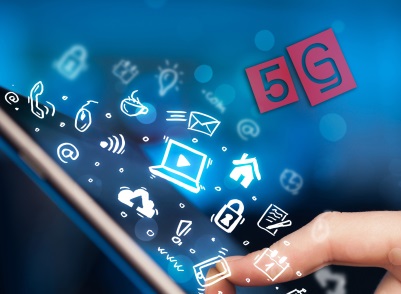 SmartBrief/Marketing 9/18/18http://smartbrief.com/original/2018/09/advent-5g-era-fuels-wireless-industry-trends?utm_source=briefImage credit:http://www.microwavejournal.com/ext/resources/article-images/2017/5G.jpg?1490109589